Сфера деятельности: Управляющий сетью офисовВ ОАО КБ «Пойдем!»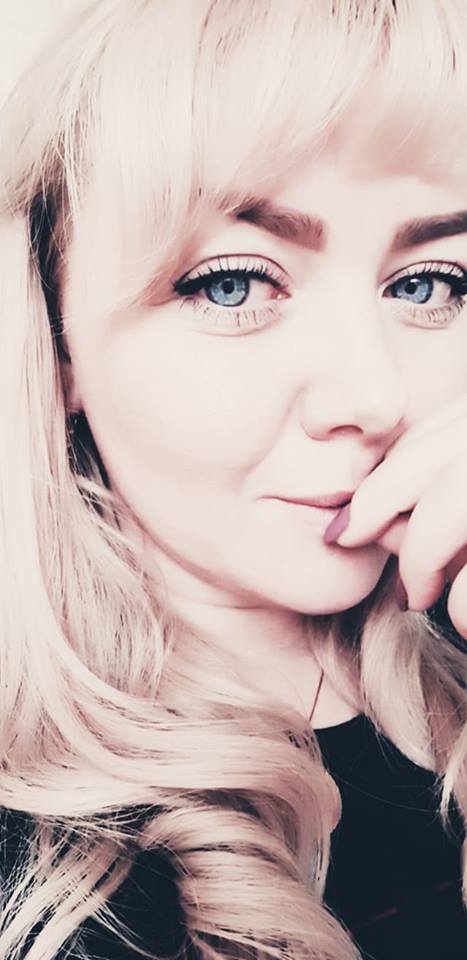 Доход: 144-360 тыс/мес Город: Усолье-СибирскоеВозраст: Рост: Вес: Mail: snry@mail.ru СоматипУ Вас МСГ соматип нейроэндокринной системы.Общая характеристикаПодобно звезде, сияющей на небосклоне, человек этого типа ярок и выделяется среди окружающих. Эти люди обладают особенной энергетикой. Кажется, что от них исходит свет или что они сами из него сотканы. Особенно это заметно у женщин. Человек МСГ-типа всегда должен быть в центре всеобщего внимания. Люди этого типа – очень активные. Человек МСГ-типа фонтанирует энергией во все стороны, стараясь подарить ее как можно большему количеству людей и зарядить их радостью. МСГ-тип – это воплощение безупречной, эталонной красоты. Люди этого типа всегда стремятся к совершенству, обладают живым и непосредственным умом.Железы и гормоныУ людей этого типа усилена работа средней доли гипофиза.Гормон средней доли гипофиза – это меланоцитстимулирующий гормон (МСГ). Работу этого гормона активизирует специальный фактор, который вырабатывается в гипоталамусе – гормон меланостатин. Помимо воздействия на сам гипофиз, меланостатин напрямую влияет на головной мозг и является мощным активатором эмоциональности и двигательной активности. Вот почему люди МСГ-типа такие активные, позитивные и эмоциональные. Кроме того, меланостатин обладает антидепрессивным эффектом, поэтому слово «депрессия» мало знакомо таким людям, они не любят подолгу грустить. Одна из основных функций МСГ – стимуляция продукции в клетках кожи темного пигмента меланина, который защищает кожу от вредного действия ультрафиолета и солнечной радиации. Поэтому люди этого типа любят солнце и предпочитают, если есть такая возможность, жить в тропических странах. Гормон МСГ и его фрагменты способны стимулировать внимание и кратковременную память, усиливать положительные эмоции. Благодаря этому, люди МСГ-типа склонны схватывать информацию на лету, быстро разбираются в нюансах дела и с энтузиазмом берутся за его исполнение. Также МСГ участвует в терморегуляции, поэтому такие люди довольно легко переносят холод и не склонны мёрзнуть.МСГ-тип имеет усиленную деятельность тимуса (вилочковой железы), расположенной за грудиной. Одной из важнейших функций тимуса является выработка иммунных клеток. Эта железа достаточно велика у младенцев и продолжает расти до наступления половой зрелости, но затем начинает сокращаться, чем отчасти объясняется снижение иммунитета с возрастом. У представителей МСГ-типа действие вилочковой железы прекращается не так рано, как у других людей, поэтому они обладают хорошим иммунитетом.Качества характераВнутренняя свобода!Родиться человеком МСГ-типа – это одновременно и удача, и проклятье. На людей, живущих ярко и свободно, окружающий мир хочет повесить в четыре раза больше обязательств – ненужных и обременительных. Для них это равносильно заключению в темницу, заковыванию в кандалы. Человек МСГ-типа хочет просто радоваться и радовать других людей – такова его сущность! Когда со всех сторон говорят, что нельзя быть таким наивным, нельзя быть таким беспечным, глупо постоянно радоваться и тому подобное, он начинает гаснуть и зажиматься – его сущность страдает. К сожалению, часто подобное происходит уже в детстве, поэтому на свете так мало счастливых представителей этого типа. Однако сущность этих людей все равно прорывается сквозь все преграды, и тогда они заряжают своей энергией окружающих, которым так же хочется жить, радоваться и светить. Люди МСГ-соматипа не наделены какой-либо определенной функцией. Скорее они расширяют границы нашего восприятия и делают его более тонким, открывая для нас целый спектр новых впечатлений. Темп жизни ускоряется, когда находишься рядом с таким человеком. МСГ-сущность проявляется особенно сильно, если человек идет путем духовного развития. Радостно, с открытым сердцем он встречает каждый день и щедро дарит тепло и свет окружающим.В центре мироздания!Человек этого типа уверен – его место в центре и больше нигде! Он стремится занять эту позицию любой ценой и использует для этого самые разнообразные способы. Как и положено ребенку – а МСГ-тип всю жизнь остается ребенком – такой человек может капризничать, громко говорить, теребить собеседника за руку, рассказывать интересные, но порой не совсем правдивые истории, совершать необычные и яркие поступки – в общем, делать все возможное, чтобы его заметили.Если же в центре внимания оказывается кто-то другой, то такой человек «гаснет», отходит в сторонку и чувствует себя не в своей тарелке.Что, уже надо смеяться?!У некоторых представителей МСГ-типа есть интересное качество – они не всегда понимают шутки. И этому есть свое объяснение. То или иное явление может вызвать у человека смех, когда оно попадает одновременно и в положительную, и в отрицательную части одного из центров человека – эмоционального, интеллектуального или другого.У людей МСГ отрицательные части центров выражены слабо, поэтому юмор до них не всегда, в прямом смысле слова, «доходит». В то время, когда все вокруг смеются удачной шутке, МСГ-тип вежливо улыбается, не видя в ней ничего смешного, но радуясь, что всем вокруг хорошо. Люди этого типа вообще радуются большую часть времени, просто так, без особой причины, просто потому что такова их сущность.Гори, гори, моя звездаПредставители МСГ-типа всегда положительно оценивают происходящее и всегда готовы к действию. Их девиз: «Отлично, делаем!» Они очень энергичны – с головой уходят в любой процесс. МСГ-тип просто «горит» на работе и старается сделать ее быстро и обязательно качественно, ведь он стремится к совершенству. Но при одном условии: работа должна быть ему интересна. Иначе такой человек может оказаться очень нерадивым работником. К счастью, это встречается нечасто, поскольку человека МСГ-типа вообще трудно заставить делать что-то, что ему не нравится. В сущности, эти люди – крайние индивидуалисты: они сильны духом и своенравны, предпочитают сами решать, что им делать. Если что-то в работе их не устраивает, они быстро ее меняют. МСГ-людям нравится работа, которая либо приносит пользу другим, либо помогает их собственному самовыражению. Те представители, у которых сущность не была сильно задавлена в детстве, интуитивно находят свое место на театральных подмостках или в кино.Часто люди МСГ-типа работают в компаниях, которые продают средства, улучшающие здоровье, или занимаются деятельностью, связанной с духовным развитием.Представители МСГ-типа, сравнивая себя с другими, замечают, что они многое могут, имеют определенную самодостаточность и предпочитают жить, как живется, играя с социальным миром в его игры. Люди этого типа не ищут выгоды, для них главное – светить, блистать и быть на виду.Солнце – символ духа человекаМСГ – самый благоприятный для духовного развития тип, ведь именно свойственному им «солнечному» состоянию учат все религии: радоваться, любить, жить не для себя, а для других.Их сущность очень хорошо воспринимает подобный образ мыслей и позволяет далеко продвинуться на духовном пути. Именно поэтому, как это ни парадоксально, МСГ-люди нечасто принадлежат к какой-либо религиозной конфессии или духовной системе.И Саша, и Маша!МСГ-тип не нуждается во второй половинке. Впрочем, он хорошо сочетается с тиреоидным и инсулиновым типами. Внутренняя самодостаточность позволяет людям МСГ-типа быть менее зависимыми от желания иметь партнера.МСГ-тип – андрогинный, он несет в себе качества обоих полов. Исключительно очаровательные женщины могут быть властными и активными как мужчины. Люди этого типа могут себе позволить быть любыми. Почеши мне спинку! Ну, почеши!Все люди МСГ-типа наделены особым очарованием, личным магнетизмом. Людей притягивает к ним, но ненадолго, поскольку слишком трудно выдерживать темп их жизни. Во многих случаях МСГ-люди ведут себя как дети, лишенные чувства ответственности, – они беспечны, переменчивы и любопытны, подвержены резким переменам настроения (порой даже в большей степени, чем дети). Их истерики так же полны слез, однако более театральны.Как и дети, они не успокоятся, пока вы не купите им желанную игрушку, но в случае с взрослым представителем МСГ-типа игрушкой может быть дорогая машина, загородный дом или золотая запонка. Такое проявление или не проявление характера в человеке подобного типа во многом зависит от развитости чувства ответственности и самоконтроля.Ах, какое блаженство – знать, что я совершенство!Представители МСГ-типа производят сильное впечатление в обществе, подчеркивая свою эффектность одеждой ярких цветов и насыщенных оттенков. Они пытаются создать огненный, незабываемый, а иногда даже шокирующий образ. Не заметить этого просто невозможно! Изысканная внешность выделяет таких людей, а всеобщее восхищение и заботу они воспринимают как нечто естественное. Критика, даже если она конструктивна, не идёт им впрок, ведь люди МСГ-типа ждут только поклонения. Они притягательны, поэтому у них всегда много друзей. Однако из-за свойственного им ускоренного обмена веществ, у них часто образуется излишек энергии. Мало кто может долго держаться на этом уровне. Поэтому люди могут уставать от своих МСГ-друзей. Поскольку энергия человека такого типа направлена вовне, на других людей, зачастую он забывает заботиться о себе. Поэтому такие люди нуждаются в постоянной заботе. Им нужно напоминать о насущном: «Ты поужинал?», «Ты не забыл принять лекарство?» и т.д.Кто на свете всех милее?Люди МСГ-типа много времени проводят за туалетом, бесконечно приводя себя в порядок и прихорашиваясь. Они постоянно любуются собой и, прогуливаясь, смотрят на свое отражение в витринах магазинов. Эти люди крайне озабочены своим внешним видом и вообще внешней стороной вещей – вследствие этого они порой судят обо всём поверхностно. МСГ-люди стремятся решить все быстро и просто, когда требуется глубокий и серьезный подход. Сказывается сущностное желание не «заморачиваться». Тяжеловесная аргументация затуманивает и омрачает их дух, и они не утруждают себя ею, стараясь, за редким исключением, избежать мрачных мыслей. Если вы озадачите такого человека какой-нибудь каверзной проблемой, он насупит брови, пытаясь в нее вникнуть, но умственное напряжение недолго будет отражаться на его лице. Люди этого типа не станут чрезмерно утруждать себя и не сникнут под бременем забот. Даже если вы застали их в панике, то через минуту они снова оживут: их игривый нрав пробивается сквозь любые невзгоды. И вот человек МСГ-типа уже снова воспрянул духом, готов к очередной выходке, глаза его опять сияют, а щеки горят. Тревоги отступают прочь при малейшем намеке на приключение, и новый виток активности разгоняет все тучи. Через минуту этот человек уже вихрем проносится по комнате от одного приятеля к другому, заливая всех потоками своего сияния. Лишь яркая внешность, интересная отделка и впечатляющая видимость способны привести таких людей в трепет. Стоит вам сделаться достаточно серьезным, и им сразу станет скучно. Они только удивятся про себя, почему это вам не весело, но не будут сидеть около вас, ожидая, пока вы снова придете в бодрое расположение духа. Им гораздо интереснее общаться с теми, с кем можно поиграть.Человек МСГ-типа – это большой ребенок. У него много энергии, внутренней силы. Но в то же время он бывает очень ранимым и наивным. Люди этого типа любят роскошь, удовольствия и развлечения. Они напрямую зависят от солнечной активности и порой даже мерзнут, когда на небе нет солнца.В плену эгоизмаЭтот тип более индивидуализирован от природы, но в то же время более эгоистичен и сильно зациклен на своих желаниях. Неудовлетворенные желания приводят к негативным эмоциям. Замечено, что чаще эта особенность проявляется у женщин. Претензии к миру за то, что он не выполняет все их желания, претензии к людям за то, что они не оказывают должного внимания таким «королевским особам», каковыми они себя считают, сильно портят жизнь некоторым эгоистичным МСГ-типам. Тяга к шикарному образу жизни, к самым лучшим и дорогим вещам могут сделать их заложниками материальных ценностей и приземлённого отношения к жизни.Психологическая характеристикаОсобенности типа – энергичность, наивность. Основная черта – детскость: люди МСГ-типа всю жизнь смотрят на мир удивленными, широко раскрытыми глазами. Они дети, для которых самое интересное – игра, но горе тем, кто чрезмерно увлекается и начинает игрой подменять жизнь.Положительные черты:Энергичность;Жизнерадостность;Внутренняя свобода и независимость; Сила духа;Самодостаточность;Творческая жилка.Отрицательные черты:Гордыня;Тяга к внешним эффектам;Зависимость от мнения других;Авторитарность;Эгоцентризм;Капризность.Чрезмерно развитое Эго – его оборотная сторона. Если Эго компенсировано, то такой человек просто хорошо умеет защитить свои интересы.Воспитание сущностиМСГ-людям мало знать, что ими все восхищаются, им нужны постоянные знаки внимания. Они ведь самые красивые и делают все лучше всех – подтвердите это, пожалуйста! Людям этого типа необходимо воспитать в себе самодостаточность и независимость взглядов. Также им важно перестать гнаться за внешним блеском и научиться реалистично оценивать себя. Одно из основных качеств этого типа – стремление привлекать к себе внимание разными способами, так как если внимания недостаточно, человек может начать страдать. Необходимо отделяться от этого желания, начинать созерцать его, говоря себе, что это не Ваше желание, а сущностная потребность, которая Вам вредит. Ведь чем больше у нас зависимостей, тем больше мы страдаем. Важно найти внутреннюю радость, радость от общения с самим собой, от созерцания себя, от единения с Богом. Также людям МСГ-типа мешает чрезмерная гордыня, потребность в уважении, жажда высокого статуса. Это игры Эго, в которые лучше не играть, так как в конечном итоге это ведет к большому страданию. Необходимо вырабатывать в себе навык смирения, принятия, но избегать формирования комплекса неполноценности.Стремление к совершенству – ценное качество, но если оно принимает крайние формы и становится перфекционизмом, то превращается в бич, опасный как для самого МСГ-человека, так и для других. Поэтому желательно выработать более легкое отношение к результатам своего труда, не придавая им такого большого значения. Такому человеку нужно чаще говорить себе: «Да, сейчас я стараюсь и делаю все возможное, чтобы получить хороший результат, но в итоге всё будет по воле Божьей».Представителям МСГ-типа необходимо учиться замечать и учитывать интересы других людей. Обычно они настолько зациклены на себе, что не принимают во внимание потребности и желания других. Работать над Эго и усмирять гордыню этому типу необходимо постоянно. Однако если сущность человека этого типа находится в подавленном состоянии, то важно наоборот научиться показывать себя, проявлять свое внутреннее солнце, чаще выступать: петь, танцевать, играть на музыкальных инструментах, пробовать себя в роли актёра. В общем, быть на виду.Профессии МСГ соматипаПринципы профессий: энергичность, саморазвитие, яркость, пример для других, индивидуальность, независимость, творческое начало, самостоятельность, вера в собственные силы.Цель: стремление найти себя, полностью реализовать свою сущность.В любой профессии люди этого типа становятся лидерами, так как они сильные личности, хорошие руководители и организаторы. Типичные для них сферы деятельности: руководители разного ранга, в том числе и на вторичных должностях. 1 категория. Начальники. Начальники департамента, министры, президенты, менеджеры, администраторы, полномочные представители, депутаты парламента, главврачи.2 категория. Шик и роскошь. Ювелиры и золотых дел мастера, мастера по янтарю, торговцы золотом, алмазами, картинами, а также дизайнеры, модельеры, косметологи, творцы чего-либо яркого и неординарного.3 категория. Игра и спорт. Биржевые дельцы, держатели акций, режиссеры, актеры, укротители львов, владельцы или смотрители парка, владельцы или менеджеры театра, заведующие игровой площадкой.4 категория. Публичные профессии. Артисты, телеведущие, политики, журналисты.Подсознательные ценностиВаши подсознательная ценность – интеллект, духовность, свобода, и деньги.        Интеллект, духовность, свободаЭто ученые, подвижники, жрецы, философы, исследователи (учителя и священники), люди, склонные и способные к обучению и изучению. Стремятся к познанию и хотят передавать знание другим людям. С детства стремятся к истине, желают что-то изучать, внимательно слушают то, что им говорят, испытывают большие трудности, если какая-то концепция не укладывается в голове, самое главное для них – это понять смысл явлений. Они беспокоятся и не удовлетворены, если чего-то не понимают. Самая главная черта этих людей – стремление к познанию мира и себя.Это люди, которые должны вести за собой общество, давать высшие знания. Люди знания – это маяки, они задают направление развития нации или страны. Данную категорию людей представляют интеллигенты, философы, ученые, писатели, деятели культуры. Это может быть даже простой школьный учитель, который от всей души направляет детей к высшему знанию, воспитывает в них духовные качества и учит быть хорошими людьми.Для таких людей характерна тяга к образованию, знаниям, духовным учениям. Людям знания следует строить учебные заведения, учиться преподавать, писать и т. д. Главное, чтобы родители не отбили у них тягу к знаниям и не навязывали ложные приоритеты.Одной из особенностей людей знания является их нелюбовь к наёмной работе, они боятся потерять свою свободу и индивидуальность. Они не хотят зависимости от работодателя, не хотят, чтобы кто-то диктовал им свою волю, говорил, что делать и каким образом выполнять работу.Профессии, в которых эти люди находят возможности для реализации: священнослужители, ученые, учителя и программисты. Те, чья деятельность связана с интеллектом, обучением других и духовностью. Это люди, которым нравиться думать и заниматься духовными практиками. Они равнодушны к деньгам. Титулы для них значат мало. Для человека знания особым удовольствием является получение интересного вывода или духовное озарение.Миссия таких людей: учиться, учить, расти духовно и интеллектуально! В идеале каждый человек знания должен принести в мир какую-то новую идею, которая в нём прочно закрепляется. Ему нужно генерировать новое: мораль, идеи, теории, мировоззрение, которые определяют направление эволюции в определенный исторический период. Например, новая культура, способ стихосложения, течение в искусстве и т.д.Человеку знания необходимо овладеть навыками, необходимыми для выживания в социуме. Плох тот человек знания, который не способен себя прокормить, обеспечить нужными средствами, управлять миром. Он должен научиться выполнять любую работу. Обычно, принимаясь за работу, такие люди стараются подходить к ней творчески, изобретая новые методики, техники и т.д. Это «проектные люди», они с радостью берутся за новое дело или интересный проект.Люди знания всегда стремятся к образованию и обучению, хотя далеко не всегда это должно означать какое-либо техническое или гуманитарное образование. Далеко не все они имеют высшее образование, но они всегда грамотны по своей природе и одновременно с этим у них очень сильно развито творческое начало, они творят новые идеологии, новые течения во всех сферах жизни, научные открытия, – и всё это развивает общество. Также людьми знания можно назвать тех художников, поэтов, писателей, композиторов, которые создают в своей сфере новое: стихи, музыку, книги, и т.д. Они способны внести новую струю в развитие человечества. Но нужно учитывать, что лишь очень малая часть людей, занятых в этой сфере, могут считаться людьми знания.Человек знания терпелив, он может ждать годами, если это необходимо, но, одновременно с этим, знает цену времени, и не будет тратить его напрасно. Человеку знания не знакома скука. Даже если его закрыть надолго одного в каком-то помещении, он всегда найдёт чем заняться.Для реализации себя лучше всего подходят профессии:* консультант;* тренер личностного роста;* ученый-исследователь;* изобретатель;* психолог;* программист;* писатель.          ДеньгиОсновной жизненный стимул людей с подсознательной ценностью денег – стремление к богатству, собственности, накопительству. Это люди, склонные заниматься торговлей и хозяйственной деятельностью. Главная их черта – щедрость и одновременно желание быть богатым. Одна из особенностей – практичность. Есть стремление делать всё практично и заниматься бизнесом. В детском возрасте любят менять одно на другое, что-то коллекционировать, быть на высоте в каком-то деле (стремление к выгоде). Такой человек рождается, чтобы стать бизнесменом. Эти люди умны, прозорливы, очень хорошо умеют зарабатывать деньги и умело ими управляют. У них чутье на прибыль, это для них главное. Все свои навыки и устремления они используют ради получения денег. Даже если они занимаются своим развитием, то результаты своих достижений будут использовать для расширения производства, увеличения прибыли т. д. Такой человек быстро учится добывать себе пропитание, строит дом, и потом хочет создать себе определенный уровень комфорта и уюта, у него проявляется тяга к деньгам, эстетике, чувство прекрасного. Их негативное качество – жадность, поэтому родители должны научить их щедрости и бескорыстию, умению делиться.	 Когда человек денег станет взрослым и дорастет до настоящего бизнесмена, его главной функцией должна стать забота о своих подчиненных. Руководителю следует заботиться о сотрудниках, которые приносят ему прибыль. Насколько он заботится о них, настолько они будут ему преданны и станут хорошо работать. У человека денег можно наблюдать повышенное стремление к комфорту. Это собственник, личный интерес которого выше общественного. Эти люди участвуют в создании материально-технической базы общества. Они организуют товарооборот, необходимый для жизни людей, формируют рабочие места, удовлетворяют потребности людей в питании, одежде, жилье, распределяют среди людей товары и денежные средства. Человек денег – маленький хозяин, он управляет своими деньгами, работая за проценты, или имея свой бизнес. Рабочий-сдельщик или торговцы-частники часто бывают людьми денег, как и многие мастера-индивидуалы. Ради денег такой человек готов прилагать длительные усилия и идти на дискомфорт. Людям с этой подсознательной ценностью необходимо развивать способность хорошо и легко браться за дело по собственному почину, не дожидаясь стимуляции извне. Следует развивать организаторские способности. Человек денег берет на себя обязательства на уровне договора и умеет заключать соглашения с нужными ему людьми на взаимно выгодных условиях. Основная мотивация такого человека – это страсть к накопительству и получение удовольствий разными способами. Выгода рассматривается только с точки зрения итогового получения удовольствия. Наслаждение жизнью часто является основным смыслом существования людей с этой подсознательной ценностью. Человек денег имеет тонкий спектр чувств, и, помимо сытной еды, любит еду красивую и изысканную. Требования к жилью высокие, они любят роскошь, но при этом страсть к накопительству так сильна, что в ситуации, когда такой человек может заработать довольно большую сумму денег, он забывает о любых удобствах, о комфорте и даже о еде – может несколько недель голодать, лишь бы не упустить свой куш. Мировоззрение этих людей основывается на том, что всё можно купить и всё можно продать. У них проявляется способность быть «широкой натурой», которой «ничто человеческое не чуждо», способность к напряжённому труду, щедрость и готовность оказывать материальную помощь нуждающимся. Для реализации себя лучше всего подходят профессии: создание бизнеса в сфере, которая интересна Вашему соматипу;все виды торговли;индивидуальное предприятие. Уровень развитияСогласно авторской методике Константина Шадрина от рождения у каждого из нас есть определенное количество энергии, и именно её уровень определяет то место, которое мы занимаем в обществе. Чем больше у нас жизненных сил, тем выше место в обществе. Если жизненной силы или интеллекта от природы мало, то человек ищет наемную работу, он более подвержен порокам, ему сложно воспринимать новые знания. Если жизненной энергии много, то человек имеет много денег, у него хорошие отношения с людьми, он успешен. У людей с большим количеством силы быстрее сбываются желания, они проживают более яркую, интересную жизнь. 										Если мы идем путем развития, то постепенно у нас становится больше жизненной силы. Увеличивается наша активность, растёт понимание мира. Жить становится проще, отношения с людьми улучшаются, появляются успехи в разных областях жизни. Уровень развития определяет мышление!Ваш уровень развития по системе К. Шадрина – интересный человек или Человек проекта (высокий).Интересный человек или Человек проекта Человек Проекта мыслит: «Я хорошо умею делать проект, разбираюсь в теме».Это позитивный, активный и умный человек. Умеет концентрироваться на интеллектуальной энергии, на определённом проекте, теме и её доразвить. Это человек, который сделал какой-то проект и знает, как создать другой.Чаще всего это маркетологи, люди, которые могут прийти в логистику, наладить на предприятии кадровую работу, маркетинг, отдел продаж, организовать проект выставки. Они обладают навыком и интеллектом для того, чтобы что-то делать. Человек проекта просто знает, что нужно делать, чтобы организовать выставку. Человек данного уровня впустую не общается и, хотя общается много, его слова более конструктивны, он несёт больше ответственности в частности за результат. Может сказать: «Я приду к вам и всё организую».Основной характеристикой этих людей является использование чужих ресурсов. Они интеллектуалы. Очень веско и уверенно говорят, интеллектуально доминируют. Человек проекта – это умение забрать часть знаний и умений, ограничить себя в интеграции, то есть в увлечённости и сконцентрироваться на чём-то одном. Большинство Людей Проекта имеют стабильно высокий заработок. Они умеют продавать свои способности. Доход по Москве составляет от 180 до 450 тысяч рублей в месяц. По регионам 70-80% от Москвы. Это в чем-то талантливые, творческие люди. Люди Проекта занимаются каким-либо видом творчества и достигают в этом успеха. Либо такой человек обладает обширными знаниями в разных областях жизни. К этому типу относятся также ученые, большинство увлеченных кандидатов и докторов наук. Часто такой человек легко захватывает лидерство в компании. Эти люди, как правило, стремятся к духовному развитию. Они улыбчивы, обладают большим количеством позитивной энергии. На этом уровне развития для человека характерны: верность долгу, следование чести. Во многом это благородный человек, вступающийся за несправедливо обиженных. Основная силаМногие люди не догадываются, что является их основной силой и пытаются использовать маловыраженную силу, поэтому их жизненные успехи малы.  Однако, если мы концентрируемся на своей основной силе, то можем легко получить энергию всех других сил (власть, деньги, привлекательность, контакты, идея). Ваша ведущая сила – привлекательность. Привлекательность Эти люди производят впечатление холода и аристократичности. Ведут себя так, будто имеют твердый набор убеждений. Им сложно при коммуникации проявить гибкость, однако потом общение с ними может быть очень комфортным и неконфликтным. Свою позицию на внутреннем плане они держат жестко, но не доминируют. При принятии решений могут колебаться, но иногда мало задумываются и тогда двигаются очень быстро.Хотят, чтобы окружающие уважали их личное пространство, и сами так же относятся к людям. Панибратство и нарушение этикета переносят с трудом. Люди привлекательности считают важным донести до других людей, как с ними следует обращаться. Для внутренней гармонии им необходимо делать то, что они считают важным для себя. Часто они уделяют много времени попыткам понять себя. Самовыражение и духовность – это одни из самых важных задач для людей привлекательности. Эти люди очень уязвимы эмоционально. Они могут восстанавливаться после эмоциональных травм только за счет бережной эмоциональной поддержки от окружающих. Люди привлекательности нуждаются в тактильном контакте с близкими.Для успеха в жизни этим людям необходимо пользоваться тем, что рядом с ними приятно находиться другим и приятно на них смотреть.Благодаря привлекательности, они могут баллотироваться в депутаты или президенты, и их выберут, так как они нравятся людям. Так пришел к власти Рональд Рейган. Привлекательность позволяет им легко завязывать контакты. Они могут выгодно жениться или выйти замуж, или получать деньги за съемки и рекламу. С помощью привлекательности они получают доступ к технологиям, так как с привлекательным человеком хочется делиться идеями. Используя привлекательность, они могут получить все атрибуты успеха, если будут знать, что это их основная сила и не постесняются ее использовать.Заключение и рекомендацииРекомендована работа, связанная с консалтингом, сервисом, сферой услуг, а также модельного бизнеса –Управляющий сетью офисов.Будьте самой собой! Развивайте лучшие качества своего соматипа: энергичность, жизнерадостность, внутреннюю свободу и независимость, а также творческую жилку. В то же время вам необходимо справиться с капризностью, зависимостью от мнения других, а также не забывать учитывать интересы других людей.Вам рекомендовано иметь собственный бизнес, а не работать по найму, или работать за процент от прибыли в крупной компании – допустим, начальник юридического отдела, руководитель департамента банка – в любой сфере пригодятся ваши организаторские способности. Цените себя за свою силу – именно она поможет вам добиться успеха: вам необходимо использовать свой творческий потенциал и эстетический вкус для достижения своих целей. Вам рекомендовано уделять много времени своей привлекательности и вкладывать средства именно в свой внешний вид. Довольны вы будете, если займетесь любимым делом в области юриспруденции или банковского дела – Управляющий сетью офисов банка.Вы сможете увеличить свой доход в 2 раза, если перейдете на новый уровень смешанного (практического и эмоционального) интеллекта – «Мудрец». Вы добьетесь этого, если сможете полностью автоматизировать свой проект и начнете зарабатывать с помощью продажи интеллектуальной собственности через консалтинг. Нужно меньше работать самой, а развивать способность находить людей, которые добьются результата под вашим руководством.Вам рекомендована консультация в вопросах принятия своего соматипа, здоровья, совместимости.Анастасия Владимировна, благодарю Вас за совместную работу. Верю, что Вы будете успешны и счастливы в своем деле и в личной жизни. Буду рада поддержать Вас на этом пути.Вы можете звонить, если будут возникать вопросы 89834185615 ИринаSkype: irinelle2013, vk: https://vk.com/id239079465